Zabawa matematyczna: Połącz zwierzęta i ich dzieci
Policz kogo jest więcej, rodziców czy ich dzieci.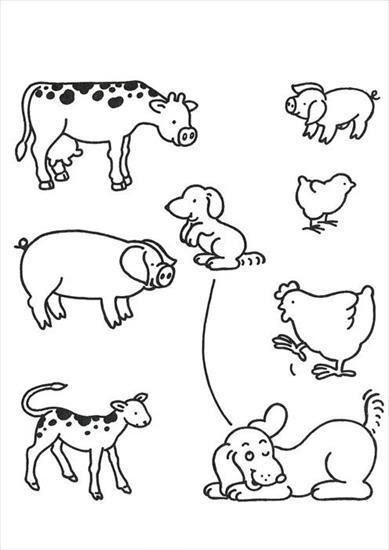 